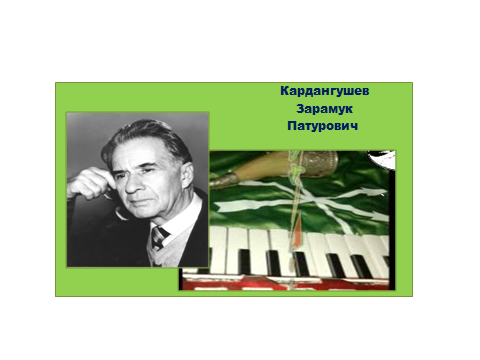 ПАМЯТИ ЗАРАМУКА КАРДАНГУШЕВА10 января 2018 года  Зарамуку Кардангушеву, писателю, драматургу, ученому-этнографу, народному артисту Кабардино-Балкарии, заслуженному деятелю культуры Республики Адыгея, лауреату международной премии М. Кандура, исполнилось бы 100  лет.Имя патриарха адыгской фольклористики Зарамука Кардангушева в пантеоне адыгского народа занимает особое место. Его называли собирателем, сказителем и  исполнителем народных песен, однако творческий профиль Зарамука Кардангушева гораздо разнообразнее. Он оставил глубокий след в истории и национальной драматургии,  в прозе и исполнительском искусстве, а также в науке о народном творчестве.В целях активного изучения учащимися произведений писателей и поэтов КБР, привития любви к национальной литературе в МКОУ « СОШ №28» были проведены  мероприятия посвященные З.П. Кардангушеву.